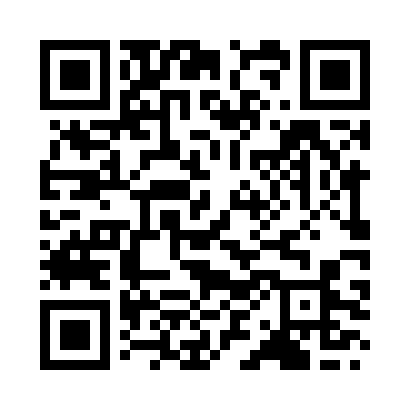 Prayer times for Karaia, IndiaWed 1 May 2024 - Fri 31 May 2024High Latitude Method: One Seventh RulePrayer Calculation Method: University of Islamic SciencesAsar Calculation Method: HanafiPrayer times provided by https://www.salahtimes.comDateDayFajrSunriseDhuhrAsrMaghribIsha1Wed4:185:4112:154:546:498:122Thu4:175:4012:154:546:508:133Fri4:165:3912:154:546:518:144Sat4:165:3912:154:546:518:145Sun4:155:3812:154:556:528:156Mon4:145:3712:154:556:528:167Tue4:135:3712:144:556:538:178Wed4:125:3612:144:556:538:179Thu4:115:3512:144:556:548:1810Fri4:105:3512:144:556:548:1911Sat4:095:3412:144:566:558:2012Sun4:095:3412:144:566:558:2013Mon4:085:3312:144:566:568:2114Tue4:075:3312:144:566:568:2215Wed4:065:3212:144:566:578:2316Thu4:065:3112:144:566:578:2317Fri4:055:3112:144:576:588:2418Sat4:045:3112:144:576:598:2519Sun4:045:3012:144:576:598:2620Mon4:035:3012:154:577:008:2621Tue4:025:2912:154:577:008:2722Wed4:025:2912:154:587:018:2823Thu4:015:2912:154:587:018:2924Fri4:015:2812:154:587:028:2925Sat4:005:2812:154:587:028:3026Sun4:005:2812:154:597:038:3127Mon3:595:2712:154:597:038:3128Tue3:595:2712:154:597:048:3229Wed3:595:2712:154:597:048:3330Thu3:585:2712:164:597:058:3331Fri3:585:2612:165:007:058:34